A Review work on Robotic Process AutomationDr. Madhura KAssistant Professor-Senior ScaleSchool of CSE & ISPresidency UniversityBangalore, Indiamadhura@presidencyuniversity.inABSTRACTThe expression "programmed" welcomes look favourably upon everybody's face as each and every individual who is working thinks that imagine a scenario in which my work is done consequently. Mechanized works will diminish the weight on an individual with less human mediation. With this human is taking huge lead towards the digitization. Very much like that RPA or Robotic interaction computerization is the utilization of innovation that permits clients headed for designing PC for programming or a "robot" to find, investigate and decode current solicitations intended for handling a piece of effort, discussion, monitoring material, situation based reactions and communicating with other progressive structures as indicated by "Establishment for Robotic Process Automation and Artificial Intelligence (IRPAAI)”. RPA innovation works by duplicating the activities of a genuine human cooperating with at least one programming applications to perform undertakings like information passage, process standard exchanges, or react to basic client care questions. An exemplary illustration of RPA execution is "visit bot" that has begun to become universal on sites. It can deal with the ordinary standard questions like "help on some item", "how would I change my secret key", "client complaints”, and so on. Any association that utilizations work for an enormous opportunity used for general information process work, where individuals are performing high-volume, profoundly conditional cycle capacities, will help their abilities and set aside cash and time with mechanical interaction mechanization programming. Also, as current robots are further fostering the gathering business by achieving higher creation rates and dealt with quality, RPA "robots" are changing the way where we contemplate and supervise business processes, IT support processes, work process processes, far away establishment and authoritative focus work. RPA gives shocking redesigns in accuracy and cycle span and extended proficiency in return dealing with while it lifts work by wiping out people from dull, monotonous endeavours.This paper aims to provide a quick overview of specialized knowledge into RPA, its application in different businesses and advantage emerging from it. The review will likewise give knowledge into advancing pattern of RPA and Artificial Intelligence (AI) intermingling. Keywords: RPA, CRM, talk bot, AI, OCR, IRPAAI.INTRODUCTIONRPA innovation, are frequently called as a product robot or bot, commonly emulates a human specialist, signing into applications, entering information, working out and finishing jobs, and logging out. RPA programming and devices commonly sit on top of any current programming/application, empowering an association to execute the innovation rapidly and effectively without changing the current framework and frameworks [1]. The expression "mechanical cycle robotization" is certainly not another one anyway it is just during the most recent couple of years the innovation is advancing and developing to a degree where it very well may be handily embraced and utilized by the associations. RPA developed from three key advances: screen scratching, work process robotization and man-made brainpower. Screen scratching is the most common way of gathering screen show information from a heritage application with the goal that the information can be shown by a more current UI. Work process mechanization is a term related with programming's that can intended to execute process robotization to lessen the requirement for manual information section and to build precision, proficiency and speed in everyday business movement. At long last, man-made reasoning includes the capacity of PC frameworks to perform errands that regularly require human mediation and knowledge [2]. Key Features fundamental in RPA programming [3]Versatility: RPA stages ought to be halfway overseen and scale enormously. Speed: Enterprises ought to have the option to plan and test new automated cycles in a couple of hours or less, just as improve the bots to work rapidly. Dependability: As organizations dispatch robots to computerize hundreds or even a huge number of undertakings, they should search for apparatuses with worked in checking and examination that empower them to screen the strength of their frameworks. Straightforwardness: Enterprise should search for items that are basic enough that any worker in the business can construct and utilize them to deal with different sorts of work, including gathering information and transforming content into data that empowers chiefs to settle on the best business choices. Knowledge: The best RPA mechanical assemblies can maintain fundamental task based activities, scrutinize and stay in contact with any data source, and take advantage of additional created sorting out some way to moreover additionally foster computerization.Venture class: Companies should search for instruments that are worked starting from the earliest stage for big business grade versatility, unwavering quality and reasonability. Application region for RPA [4]The top uses of RPA include: Client care: RPA can assist organizations with offering better client support via robotizing client focus assignments, such as checking online endorsements, transferring examined records and confirming data for programmed endorsements or dismissals. b)	Bookkeeping: Organizations can use RPA for general accounting, utilitarian accounting, restrictive enumerating and arranging. c)	Monetary organizations: Companies in the money related organizations industry can use RPA for new exchange portions, motorizing account openings and closings, regulating survey requests and taking care of security claims. d)	Medical care: Medical affiliations can use RPA for dealing with patient records, claims, customer care, account the board, charging, uncovering and examination. e)	HR: RPA can motorize HR tasks, remembering for loading up and off loading up, reviving specialist information and timesheet convenience processes. Store network the chiefs: RPA can be used for procurement, robotizing demand taking care of and portions, noticing stock levels and following shipments.Top Proven Advantages of RPA [13]1. Profit It is estimated that the use of robots can reduce operational costs by 25-50%. Robots can work 24/7 with no time off, unlike humans who work 8/5 with annual holidays scheduled every year. Allowing robots to take over some of the labour-intensive work done by humans could have clear benefits for businesses. Automation can help you get paid in a short amount of time, and from then on, it's all about the benefits.2. Precision and quality Robotic process automation provides augmentation services for processes that have a high potential for human error, thereby increasing accuracy. These robots are reliable and stable, and they don't complain when people expect them to work tirelessly. It also reduces rework and greatly improves output quality. The best thing here is that the robot meticulously follows all the rules, resulting in 100-degree accuracy in the process results, and let's not forget what makes it smoother: the rapid implementation of the technology. RPA enhances capabilities that can multiply an organization's capabilities.3. Consistency Bots are a safe and non-intrusive technology that does not disrupt the inherent systems and delivers seamless consistency at every level of activity performance every time. 4. Improved analytics Obtaining accurate and flawless data from multiple sources will improve the quality of analysis in the process. This leads to better decision making and overall execution of operations.5. Improve employee productivity Ultimately, RPA enables humans and robots to do exactly what they do well. Because RPA frees employees from routine tasks, they can focus more on customer and customer interactions, relationship management, and other similar activities that humans are naturally good at. Having happy customers and clients only means better business. 6. Improve customer satisfaction Providing higher quality work with high accuracy and better customer interaction leads to higher client and customer satisfaction. It will only benefit the goodwill of the company. 7. Hurry up Since a robot takes care of the execution here, more work can be done in relatively less time. Fast delivery along with accuracy will become the norm with automation.8.  Multiple voting systems RPA is able to collect data and information from multiple systems and generate insights that facilitate process integration. 9. Versatility RPA can be applied to all industries and is capable of performing a wide range of tasks. Any rule-based, identifiable and repeatable process is ideal for automation. 10. Improve IT support and management RPA improves the quality of service desk operations and network monitoring. This allows the company to manage short-term growth without hiring or training additional employees.LITERATURE SURVEYThe expression "Mechanical interaction robotization" began to rise out of the year 2000. In December 2015, two educators specifically Mary Lacity and Professor Leslie Willcocks proposed an examination work on Service Automation: Robotics and the Future of Work". In January 2016, same two teachers to be specific Mary Lacity and Professor Leslie Willcocks proposed an examination work on "shared administrations utilizing mechanical cycle mechanization". Institute of mechanical interaction mechanization and man-made consciousness has declared its new parts in Mexico, Italy and UK in the year 2018. In June 2018, an understudy named "Gudrun Lilja Sigurdardottir" from School of Science and Engineering Reykjavík University, Iceland has proposed his M.Sc. proposal on " Robotic Process Automation: Dynamic Roadmap for Successful Implementation". "Process robotization" is the term usually utilized in application improvements in IT industry. Physical robots are utilized in assembling enterprises for pressing, collecting and testing purposes. "Total eBiz Solutions Pte Ltd", a Singapore based organization utilizes RPA devices for robotizing the tasks in ERP framework to move towards the digitization. Now a day, banking frameworks are utilizing RPA apparatuses for monetary reviewing purposes and for extortion location. Insurance organizations additionally moving towards robotization for dealing with the cases. In medical clinics client information base administration and charging framework can be robotized. Many of the vehicle fabricating organizations are utilizing the mechanized administrations for fixing parts and programming the machine. Three creators to be specific M. Ratia, J. Myllarniemi, N. Helander, proposed an exploration work on digitizing the private area by taking the contextual analysis of clinic to computerize the works. IBM has started with AI driven RPA for monitoring the bots.In 2020, Jorge Ribeiro et al., presented a review paper on RPA and AI for industry 4.0. WORKING of RPAA RPA programming has various parts. To plan viable RPA programming, we want a way of recording and playback client associations on various sorts of uses like web, work area, CRM, and so forth This can be planned utilizing web rejecting calculations written in Python. A straightforward calculation that can be utilized is inexact tree design coordinating. This piece of code then, at that point, can be created to execute on various frameworks. A typical Execution Engine is then utilized which can imitate recorded activities. Additionally, some RPA programming's likewise give mix optical person perusing (OCR) to deal with pictures and picture based activities. The aftereffects of the information and which robot to run at some random mark of time is controlled through a unified spot. This concentrated regulator can design all the product robots. The vital component of control focus incorporates capacities identified with mistake taking care of, process investigation and asset designation. The control place goes about as the focal interface from which all interaction orders are given. From this middle, managers are furnished with the functional nimbleness to appropriately dispatch, keep up with and redesign their RPA frameworks. This makes the administration of assignments like asset distribution and undertaking assignment more effective and gives a 360-degree view into how the RPA framework is performing. To carry out RPA process especially for muddled undertakings it is fundamental for break enormous cycles into different little cycles and layers to upgrade both the organization and support of mechanization. The more characterized each interaction and layer is, the more productive and more straightforward the RPA will be. RPA devices offer two methods of sending: helped robotization and unassisted mechanization. Helped computerization is the point at which a RPA device mechanizes applications running on the clients work area. It expects client to begin an interaction that triggers a progression of robotized steps to finish complex cycles. The advantages of helped robotization incorporate decreased taking care of times for projects, expanded expense viability, and further developed client and worker encounters. The significant downside to helped computerization is that any change on work area settings, for example, show settings goals or designs can make the RPA fall flat. Unassisted computerization doesn't need a human specialist. In this occasion, the RPA programming performs all alone, possibly alarming workers when something turns out badly. 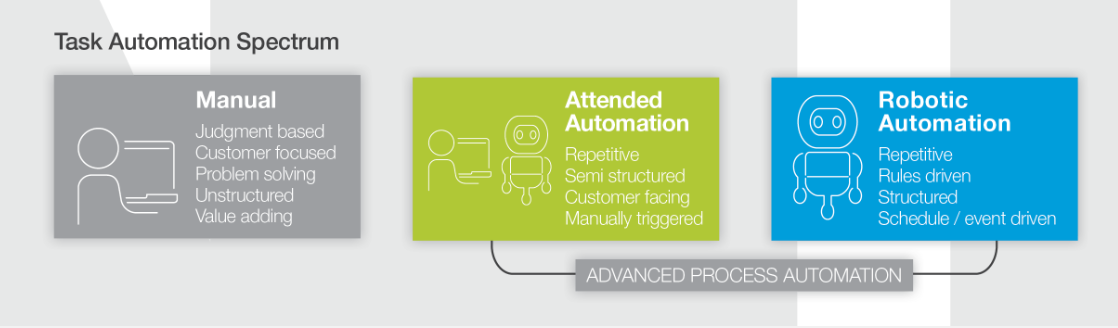 Figure 1: Working steps of RPA [16]5.   REFERENCES“Institute-robotic-process-automation-ai- mexico-chapter-2”, by IRPAAI in October 2018.“how-we-analyzed-200k-messages-to-design-a-chatbot”, by Chatsbot magazine.“Service Automation: Robotics and the Future of Work”, research paper by Mary Lacity and Professor Leslie Willcocks, in December 2015.“Robotic Process Automation: The Next Transformation Lever for Shared Services”, research paper by Professor Mary Lacity Curators’ Professor, College of Business University of Missouri-St and Professor Leslie Willcocks the Outsourcing Unit Department of Management the London School of Economics and Political Science, in January 2016.“Robotic Process Automation: Gearing up for greater integration”, white paper by Alexis Zamkow Applied Innovation Discover Center Lead - Toronto Capgemini.“Robotic Process Automation: Dynamic Roadmap for Successful Implementation”, thesis by Gudrun Lilja Sigurdardottir, in June 2018.“Process automation in software application development”, by K. D. Saracelli, K. F. Bandat, by IBM Systems Journal, published in 1993.“Robotic-process-automation-in-manufacturing-industry”, by Nividuos.“Manufacturing-automation”, by Uipath.“Robotic-process-automation”, by Total eBiz Solutions Pte Ltd.“Artificial-intelligence using rpa”, by Chetu a US based company.“Robotic Process Automation - Creating Value by Digitalizing Work in the Private Healthcare”, by M. Ratia, J. Myllarniemi, N. Helander, by ACM in October 2018.https://10xds.com/blog/insights/advantages-of-robotic-process-automation/https://www.ibm.com/products/robotic-process-automation?utm_content=SRCWW&p1=Search&p4=43700074864112212&p5=p&gclid=Cj0KCQjwwISlBhD6ARIsAESAmp6RP276nUQewUTSffBfZ0DC0JpbwI5guR67Lhh-fyJs3O0q-Jk6_vsaAl-5EALw_wcB&gclsrc=aw.dsJorge Ribeiro et al., “Robotic Process Automation and Artificial Intelligence in Industry 4.0 – A Literature review”, - International Conference on ENTERprise Information Systems, 2020.https://www.nicerpa.com/rpa-guide/how-does-rpa-work/